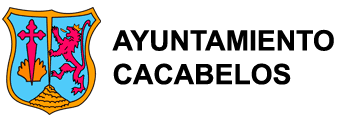 FORMULARIO DE INSCRIPCIÓN I CONCURSO PINTURA RÁPIDA AL AIRE LIBREVILLA DE CACABELOSNombre completo ___________________________________________________________________ Dirección completa ___________________________________________________________________  DNI ______________________________________________________________ Teléfonos __________________________________________________________ Correo electrónico ___________________________________________________________________ Nº de inscripción (a rellenar por la organización):___________________________ MANIFIESTA, que  conoce y acepta las bases del PRESENTE Concurso de “Pintura Rápida al Aire  Libre Villa de Cacabelos”, organizado por la Concejalía Turismo, Cultura y Patrimonio del Ayuntamiento de Cacabelos.  Declara bajo su responsabilidad estar al corriente de las obligaciones tributarias y con la Seguridad Social, lo que firma a los efectos oportunos en ____________, a ____ de ____________ de 2021 Fdo. ……………………………………………………………………………Los datos personales que se recojan serán incorporados en el registro de actividad de tratamiento de EL AYUNTAMIENTO DE CACABELOS, con la finalidad de elaboración de concursos culturales, procediendo dichos datos del propio titular de los mismos. El tratamiento de sus datos personales queda legitimado mediante su propio consentimiento, en cumplimiento del artículo 6.1.a del Reglamento 2016/679 del Parlamento Europeo y del Consejo, del 27 de abril de 2016. Los datos personales no serán cedidos salvo obligación legal, a excepción de que sean necesarios para el ejercicio de las funciones propias de otras unidades municipales. La responsabilidad recae sobre la Concejalía de Cultura sita en la PLAZA MAYOR 1, 2540 - CACABELOS (LEÓN), ante la que podrá ejercer sus derechos de acceso, rectificación, supresión, limitación de tratamiento y portabilidad, en cumplimiento de los artículos 15 a 22 del Reglamento 2016/679 del Parlamento Europeo y del Consejo, del 27 de abril de 2016. Puede consultar la información adicional en: www.cacabelos.org/privacidad. 